Социальная справедливость – новые формы отношений власти, бизнеса и обществаКниги(2017-2021 гг.)Аганбегян А.Г. О приоритетах социальной политики / А.Г. Аганбегян ; Российская акад. нар. хоз-ва и гос. службы при Президенте РФ .— Москва : Дело, 2018 .— 512 с. (Медиатека, 1С А23)Анбрехт Т.А. Социальная защита отдельных категорий граждан: учебное пособие для СПО/ Анбрехт Т. А. — 2-е изд., пер. и доп .— Электрон. дан. — Москва : Юрайт, 2020 .— 285 с .— URL: https://urait.ru/bcode/455355 (дата обращения: 10.06.2020). — Режим доступа: Электронно-библиотечная система Юрайт, для авториз. пользователей.Аникеева О.П. Социальная ответственность бизнеса и международная конкурентоспособность: учебник и практикум для вузов / Аникеева О. П. — 2-е изд., пер. и доп .— Электрон. дан. — Москва : Юрайт, 2020 .— 169 с. - URL: https://urait.ru/bcode/457256 (дата обращения: 10.06.2020). — Режим доступа: ЭБС Юрайт, для авториз. пользователей. Ахинов, Г. А. Социальная политика: учебное пособие / Ахинов Г.А., Калашников С.В. - Москва :  ИНФРА-М, 2020. - 272 с. - Текст : электронный.- URL: https://znanium.com/catalog/product/1061572 (дата обращения: 03.02.2021). Баринова В. Зарубежный опыт развития социального предпринимательства и возможность его применения в России / В. Баринова ; Ин-т экономической политики им. Е.Т. Гайдара .— Москва : Ин-т Гайдара, 2018 .— 100 с. (Медиатека, 339 Б24)Божук С.Г. Корпоративная социальная ответственность : учебник для вузов  /Божук С. Г., Кулибанова В. В., Тэор Т. Р. — 2-е изд., испр. и доп .— Электрон. дан. — Москва : Юрайт, 2020 .— 226 с. - URL: https://urait.ru/bcode/451484 (дата обращения: 10.06.2020). — Режим доступа: Электронно-библиотечная система Юрайт, для авториз. пользователей.Воейков М.И. Политическая экономия неравенства : монография / М.И. Воейков, Г.В. Анисимова .— Москва : Ленанд, 2018 .— 267 с. (О/Ф, 33 В63) Воронина Л.И. Социальное партнерство. Взаимодействие власти, бизнеса и наемного персонала : учебное пособие для вузов / Воронина Л. И. ; под науч. ред. Инванцова Г.Б. — Электрон. дан. — Москва : Юрайт, 2020 .— 246 с. - URL: https://urait.ru/bcode/454626 (дата обращения: 10.06.2020). — Режим доступа: ЭБС Юрайт, для авториз. пользователей.  Восколович Н. А.  Экономика, организация и управление общественным сектором: учебник и практикум для вузов / Н. А. Восколович, Е. Н. Жильцов, С. Д. Еникеева ; под общ. ред. Н.А. Восколович. — 2-е изд., испр. и доп. — Москва : Юрайт, 2020. — 324 с. — Текст : электронный // ЭБС Юрайт [сайт]. — URL: https://urait.ru/bcode/450059 (дата обращения: 12.02.2021).Герасимов В.Е. PR компаний топливно-энергетической отрасли / В.Е. Герасимов .— Москва : Городец, 2021 .— 240 с. (Медиатека, 339.1 Г37)Государственная и муниципальная социальная политика. Курс лекций : учебное пособие / А.Н. Аверин, А.М. Бабич, Л.В. Вагина [и др.] ; под общ. ред. Н.А. Волгина ; отв. за вып.: О.В. Никонова, В.Е. Новикова .— Москва: Кнорус, 2021 .— 1011 с. (Медиатека, 1С Г72)Государственное регулирование деятельности социально ориентированных некоммерческих организаций: монография / А.В. Барков [и др.] ; редкол.: Г.Ф. Ручкина, М.В. Демченко; Финуниверситет .— Москва : Инфра-М, 2019 .— 181 с. (ТП)Государство и бизнес: основы взаимодействия : учебник / М.Е. Косов [и др.] .— Москва : Инфра-М, 2019 .— 295 с. (ТП)Дельфины капитализма. 10 историй о людях, которые сделали все не так и добились успеха / В. Моисеев [и др.] .— Москва : Манн, Иванов и Фербер, 2017 .— 272 с. (Верхняя Масловка, ч/з, 65.290 Д29)Завьялова Е.Б. Корпоративная социальная ответственность : Учебник для вузов / Завьялова Е. Б., Зайцев Ю. К., Студеникин Н. В. — Электрон. дан. — Москва : Юрайт, 2020 .— 125 с. - URL: https://urait.ru/bcode/451076 (дата обращения: 10.06.2020). — Режим доступа: ЭБС Юрайт, для авториз. пользователей. Замараева, З. П. Ресурсно-потенциальный подход в системе социальной зашиты населения России: монография / З. П. Замараева. - 2-е изд. - Москва : Дашков и К, 2019. - 270 с. - Текст : электронный. - URL: https://znanium.com/catalog/product/1081741 (дата обращения: 03.02.2021). Зарецкий, А.Д. Корпоративная социальная ответственность: мировая и отечественная практика: учебное пособие / Зарецкий А.Д., Иванова Т.Е. — Москва : КноРус, 2021. — 292 с. — Текст : электронный. — URL: https://book.ru/book/936545 (дата обращения: 12.02.2021).  Калюжнова Н.Я. Социальное предпринимательство: учебное пособие для вузов / Калюжнова Н. Я., Огаркова Е. П., Осипов М. А. ; под ред. Калюжновой Н.Я. — Электрон. дан. — Москва : Юрайт, 2020 .— 114 с. - URL: https://urait.ru/bcode/457025 (дата обращения: 10.06.2020). — Режим доступа: ЭБС Юрайт, для авториз. пользователей.Клишс А.А. Социальное государство : монография / А.А. Клишас ; Фонд современной истории .— Москва : Международные отношения, 2017 .— 269 с. (Медиатека, 34 К49)Корпоративная социальная ответственность : учебник и практикум для вузов / Горфинкель В.Я. [и др.]; отв. ред. Горфинкель В. Я., Родионова Н. В. — Электрон. дан. — Москва : Юрайт, 2020 .— 438 с.- URL: https://urait.ru/bcode/450196 (дата обращения: 10.06.2020). — Режим доступа: ЭБС Юрайт, для авториз. пользователей.  Корпоративная социальная ответственность : учебник и практикум для вузов / Э. М. Коротков [и др.] ; под ред. Короткова Э.М. — 2-е изд. — Электрон. дан. — Москва : Юрайт, 2020 .— 429 с. - URL: https://urait.ru/bcode/450048 (дата обращения: 10.06.2020). — Режим доступа: ЭБС Юрайт, для авториз. пользователей. Корпоративное управление в схемах и таблицах: учебное пособие / М.А. Эскиндаров, И.Ю. Беляева, О.В. Данилова [и др.] ; под общ. ред. М.А. Эскиндарова, И.Ю. Беляевой; Финуниверситет .— Москва : Кнорус, 2020 .— 306 с. (ТП)Косаренко, Н.Н. Социальное государство. Проблемы реализации в Российской Федерации: монография / Косаренко Н.Н. — Рига : SCIENTIFIC WORLD, 2019. — 114 с. — Текст : электронный.— URL: https://book.ru/book/933626 (дата обращения: 12.02.2021).  Куконков П.И. Неравенства и напряжения в социальном пространстве российских регионов : монография / Куконков П.И.,  Устинкин С.В. — Москва : Русайнс, 2020. — 160 с. — Текст : электронный. — URL: https://book.ru/book/934772 (дата обращения: 12.02.2021).  Макроэкономическое регулирование: задачи и перспективы развития : монография / А.К. Бедринцев [и др.] ; Финуниверситет; под ред. Д.Е. Сорокина, С.В. Шманева, И.Л. Юрзиновой .— Москва : Кнорус, 2018 .— 336 с. (ТП)Малева, Т. М. Социальная политика в долгосрочной перспективе: многомерная бедность и эффективная адресность: доклад / Т.М. Малева, Е.Е. Гришина, Е.Л. Цацура; РАНХиГС. — Москва : Дело, 2019. — 52 с. - Текст : электронный. - URL: https://znanium.com/catalog/product/1043282 (дата обращения: 03.02.2021). Малофеев, И. В. Социальные услуги в системе социального обслуживания населения : монография / И. В. Малофеев. — 3-е изд., стер. — Москва : Дашков и К, 2020. — 172 с.- Текст : электронный. - URL: https://znanium.com/catalog/product/1093017 (дата обращения: 03.02.2021).  Мамыченко А.В. Замена деструктивных элит. Новые люди креативного государства. Профессиональный парламент. Кн. 2 / А.В. Мамыченко .— Астрахань : Волга, 2018 .— 648 с. (Медиатека, 321 М22)Маргулян Я.А. Основы социального государства : учебное пособие для вузов / Маргулян Я. А. — 2-е изд., испр. и доп .— Электрон. дан. — Москва : Юрайт, 2020 .— 178 с. - URL: https://urait.ru/bcode/451758 (дата обращения: 10.06.2020). — Режим доступа: ЭБС Юрайт, для авториз. пользователей. Методы и инструменты материального и нематериального стимулирования участников проектной деятельности в государственных органах исполнительной власти : монография / О.В. Панина, Л.В. Шубцова, Н.Л. Красюкова [и др.] ; под ред. С.Е. Прокофьева, О.В. Паниной; Финуниверситет .— Москва : ЦентрКаталог, 2019 .— 192 с. (ТП)Михайи П. Получатели ренты: прибыли, заработки и неравенство (верхние 20 %) : монография : пер. с англ. / Петер Михайи, Иван Селеньи .— Москва : Магистр, 2020 .— 176 с. (Медиатека, 33М М69) Модель доходной стратификации российского общества. Динамика, факторы, межстрановые сравнения / Н.Е. Тихонова [и др.] ; НИУ ВШЭ ; под ред. Н.Е. Тихоновой .— Москва ; Санкт-Петербург : Нестор-История, 2018 .— 368 с. (Медиатека, 1С М74)Нагорнова А.Ю. Теория и технология социальной работы с пожилыми людьми : учебное пособие для вузов / Нагорнова А. Ю. — 2-е изд., испр. и доп .— Электрон. дан. — Москва : Юрайт, 2020 .— 133 с .— URL: https://urait.ru/bcode/453794 (дата обращения: 10.06.2020). — Режим доступа: Электронно-библиотечная система Юрайт, для авториз. пользователей. Никитин А.С. GR для малого и среднего бизнеса. Версия 2.0 : монография  /А.С. Никитин [и др.] .— Москва : Проспект, 2017 .— 144 с. (ТП)Основы социального государства: учебник / Н.Н. Гриценко, Н.А. Волгин, Е.В. Охотский [и др.] ; Академия труда и социальных отношений .— 2-е изд., перераб. и доп. .— Москва : Дашков и К, 2019 .— 420 с. (Медиатека , 1С О-75)Пенсионное страхование: философия, история, теория и практика : учебник  /С.А. Хмелевская [и др.] ; под ред. С.А. Хмелевской .— Москва : Дашков и К, 2018 .— 720 с. (ТП)Пенсионный возраст: актуарно-статистическое обоснование: монография  /А.К. Соловьев, М.С. Аль-Натор, С.А. Донцова, С.Е. Кучук ; под ред. А.К. Соловьева; Финуниверситет .— Москва : Прометей, 2018 .— 236 с. (ТП + ЭБС Лань.-URL: https://e.lanbook.com/book/121556 (дата обращения: 03.02.2021).Правовое обеспечение интересов лиц старшего поколения (социально-экономический аспект): монография / Е.Г. Багреева,В.Е. Батюкова, Н.И. Беседкина [и др.] ; под ред. Г.Ф. Ручкиной; Финуниверситет .— Москва : Юстиция, 2019 .— 152 с. (ТП)Правовое регулирование финансовой поддержки субъектов малого и среднего предпринимательства : монография / Г.Ф. Ручкина [и др.] ; Финуниверситет .— Москва : Инфра-М, 2019 .— 154 с. (ТП)Проблемы интеграционных процессов корпоративной социальной ответственности в систему корпоративного управления : монография / И.Ю. Беляева, Б.С. Батаева, О.В. Данилова [и др.] ; под ред. М.М. Пуховой, И.Ю. Беляевой; Финуниверситет .— Москва : Русайнс, 2020 .— 138 с. (ТП)Роик В.Д. Пенсионный возраст и модернизация пенсионных систем: отечественный и зарубежный опыт : монография / Роик В. Д. — Электрон. дан. — Москва : Юрайт, 2020 .— 336 с .— URL: https://urait.ru/bcode/454690 (дата обращения: 10.06.2020). — Режим доступа: Электронно-библиотечная система Юрайт, для авториз. пользователей.Роик В.Д. Социальная защита отдельных категорий граждан. Качество жизни пожилого населения : учебное пособие для СПО / Роик В. Д. — Электрон. дан. — Москва : Юрайт, 2020 .— 400 с .—  URL: https://urait.ru/bcode/455691 (дата обращения: 10.06.2020). — Режим доступа: Электронно-библиотечная система Юрайт, для авториз. пользователей.Роик В.Д. Социальная политика: качество жизни пожилого населения и страховые институты социальной защиты : учебное пособие для вузов / Роик В. Д. — Электрон. дан. — Москва : Юрайт, 2020 .— 400 с .— URL: https://urait.ru/bcode/455680 (дата обращения: 10.06.2020). — Режим доступа: Электронно-библиотечная система Юрайт, для авториз. пользователей. Роик В.Д. Социальная политика государства: социальная сплоченность : учебное пособие для вузов / Роик В. Д. — Электрон. дан. — Москва : Юрайт, 2020 .— 415 .— Режим доступа: https://www.biblio-online.ru .— Internet access. Роик В.Д. Социальная политика. Социальное обеспечение и страхование : учебник и практикум для вузов / Роик В. Д. — Электрон. дан. — Москва : Юрайт, 2020 .— 522 с .— URL: https://urait.ru/bcode/456633 (дата обращения: 10.06.2020). — Режим доступа: Электронно-библиотечная система Юрайт, для авториз. пользователей. Роик В.Д. Социальная политика. Теория и история : учебник для вузов / Роик В. Д. — Электрон. дан. — Москва : Юрайт, 2020 .— 436 с .— URL: https://urait.ru/bcode/459108 (дата обращения: 10.06.2020). — Режим доступа: Электронно-библиотечная система Юрайт, для авториз. пользователей.Роик В.Д. Социальная политика. Финансовые механизмы : учебник и практикум для вузов / Роик В. Д. — Электрон. дан. — Москва : Юрайт, 2020 .— 570 с .— URL: ttps://urait.ru/bcode/456759 (дата обращения: 10.06.2020). — Режим доступа: Электронно-библиотечная система Юрайт, для авториз. пользователей. Роик В.Д. Экономика развития: неравенство, бедность и развитие : учебное пособие для вузов / Роик В. Д. — Электрон. дан. — Москва : Юрайт, 2020 .— 474 .— Режим доступа: https://www.biblio-online.ru .— Internet access.Рукина И.М. Коррупция и справедливость в современной экономике : монография / Рукина И.М., Петросян Д.С.— Москва : Русайнс, 2020.—164 с.- Текст : электронный.-URL: https://book.ru/book/934116 (дата обращения: 12.02.2021).  Сафонов В.А. Социальное партнерство : учебник для вузов / Сафонов В. А. — Электрон. дан. — Москва : Юрайт, 2020 .— 395 с .— URL: https://urait.ru/bcode/450096 (дата обращения: 10.06.2020). — Режим доступа: Электронно-библиотечная система Юрайт, для авториз. пользователей.Сильверстов С.Н. Проектное финансирование инфраструктурных монополий в новой модели экономики России : монография / С.Н. Сильверстов , Н.В. Кузнецов, В.П. Шестак ; Финуниверситет .— Москва : Когито-Центр, 2017 .— 174 с. (ТП)Совершенствование регулирования развития малого бизнеса в Российской Федерации : монография / Г.Ф. Ручкина [и др.] ; Финуниверситет .— Москва:  Русайнс, 2017 .— 188 с. (ТП)Сотрудничество бизнеса и власти для достижения устойчивого развития экономики = Business and state collaboration for sustainable economy : монография / А.Е. Ужанов, А.Ю. Оборский, М.М. Кузнецова [и др.] ; под общ. ред.: О.В. Кузнецова, М.Е. Родионовой, П.С. Селезнева .— Москва : Инфра-М, 2019 .— 308 с. (ТП) + Электронная версия : 1 файл (6 Мб) .— <ЭБ Финуниверситета>(дата обращения : 13.11.2019) .— Текст : непосредственный: электронный.Социальная ответственность российских банков = The Social Responsibility of Russian Banks : монография / О.В. Кузнецов [и др.] ; Финуниверситет .— Москва : Инфра-М, 2017 .— 163 с. (ТП)Социальная политика: учебник для академического бакалавриата / С.А. Анисимова, Г.И. Климантова, А.М. Коршунов [и др.] ; под ред. Е.И. Холостовой, Г.И. Климантовой .— 2-е изд., перераб. и доп. .— Москва : Юрайт, 2019 .— 396 с. (ТП)Социальная политика государства и бизнеса: учебник для бакалавриата и магистратуры / О.А.Канаева [и др.] ; под ред. О.А. Канаевой .— Москва : Юрайт, 2019 .— 343 с. (Олеко Дундича, 66.3 С69) + (2020.- ЭБС Юрайт.- URL: https://urait.ru/bcode/450330 (дата обращения: 10.06.2020))Социальная справедливость в русской общественной мысли: монография  /отв. ред. Епихина Ю. Б. — 2-е изд., стер.— Электрон. дан. — Москва : Юрайт, 2020 .— 191 с. - URL: https://urait.ru/bcode/454886 (дата обращения: 10.06.2020). — Режим доступа: ЭБС Юрайт, для авториз. пользователей.   Социально-экономические условия перехода к новой модели экономического роста: монография / рук. авт. кол. Д.Е. Сорокин ; под ред. Н.Ю. Ахапкина, Л.В. Никифорова; РАН, Ин-т экономики .— Москва : Инфра-М, 2018 .— 298 с. (Кибальчича, 65.013 С69) Социальное обслуживание населения в Российской Федерации: совершенствование правового регулирования : монография / Г.Ф. Ручкина [и др.] ; Финуниверситет .— Москва : Русайнс, 2017 .— 181 с. (ТП)Тавокин, Е. П. Социальная политика : учебное пособие / Е.П. Тавокин. — Москва : ИНФРА-М, 2020. — 157 с. - Текст : электронный. - URL: https://znanium.com/catalog/product/1081980 (дата обращения: 03.02.2021). Тульуинский Г.Л. Корпоративная социальная ответственность: технологии и оценка эффективности : Учебник и практикум для вузов /Тульчинский Г. Л.-   Электрон. дан. — Москва : Юрайт, 2020 .— 338 с. - URL: https://urait.ru/bcode/450209 (дата обращения: 10.06.2020). — Режим доступа: ЭБС Юрайт, для авториз. пользователей.Хадисова, П.В. Социальная политика государства как инструмент реализации прав человека в современном мире: монография / Хадисова П.В. — Москва: Русайнс, 2017. — 109 с. — Текст : электронный. — URL: https://book.ru/book/929738 (дата обращения: 12.02.2021).  Харчилава Х.П. Развитие ценностно ориентированного корпоративного управления в России: проблемы и перспективы: монография / Х.П. Харчилава ; под ред. И.Ю. Беляевой; Финуниверситет.— Москва : Кнорус, 2018 .— 148 с. (ТП)Чудинов, О.О. Корпоративная социальная ответственность: учебное пособие / Чудинов О.О. — Москва : КноРус, 2020. — 195 с. — Текст : электронный. - URL: https://book.ru/book/935525 (дата обращения: 12.02.2021).    Шавеко, Н.А. Очерки по теории справедливости: монография / Шавеко Н.А. .- Москва : Русайнс, 2021. — 337 с. — Текст : электронный. — URL: https://book.ru/book/939695 (дата обращения: 12.02.2021).  Шапкин И.Н. Предпринимательские организации. О взаимодействии государства и бизнеса : монография / И.Н. Шапкин ; Финуниверситет .— Москва : Русайнс, 2017 .— 280 с. (ТП)Шарин В.И. Основы социальной политики и социальной защиты : учебное пособие / В.И. Шарин. -  Москва : ИНФРА-М, 2020 .— 383 с. — Текст : электронный. - URL: https://znanium.com/catalog/product/1070332 (дата обращения: 03.02.2021). Шарков, Ф. И. Основы социального государства : учебник / Ф. И. Шарков. - 5-е изд. - Москва : Дашков и К, 2019. - 304 с.- Текст : электронный. - URL: https://znanium.com/catalog/product/1093721 (дата обращения: 03.02.2021).  Экономика для политологов: учебник / Е.Б. Завьялова, М.В. Сафрончук, Ю.К. Зайцев [и др.] ; МГИМО (Ун-т) МИД РФ ; под ред. Е.Б. Завьяловой, М.В. Сафрончук .— Москва : Научная библиотека, 2018 .— 260 с. (О/Ф, 33 Э40)Юнус М. Мир трех нулей. Как справиться с нищетой, безработицей и загрязнением окружающей среды : пер. с англ. / М. Юнус, К. Вебер .— Москва : Альпина Паблишер, 2019 .— 275 с. (Медиатека, 33 Ю56) Статьи из периодических изданий(2020-2018 гг.)Абрамов М. Рекомендации по обеспечению роста экономики и выполнению указа Президента РФ от 7 мая 2018 г. // Экономист .— 2020 .— № 3.-С.9-23.Александрова О.А. Усиление селективности социальной политики и перспективы снижения бедности / Александрова О.А., Ярашева А.В.  //Народонаселение. — 2018 .— № 1.-С.4-21 .— Только в электронном виде.-  <ЭБ Финуниверситета>.Александрова О.А. IV Международная научно-практическая конференция "Доходы, расходы и сбережения населения России: тенденции и перспективы" (декабрь 2018 г.) / Александрова О.А., Ярашева А.В. ; Выступили: Я.С.Ядгаров, А.К.Соловьев, Д.Е.Сорокин и др.  //Народонаселение. — 2019 .— № 1.-С.143-151 .— Только в электронном виде .— <ЭБ Финуниверситета>.Алентьева Н.Г. Инструменты развития взаимодействия власти, бизнеса и общества // Экономика и предпринимательство. — 2019 .— № 8.-С.162-165.-  Только в электронном виде .— <ЭБ Финуниверситета>.Алиев В.М. Цифровая экономика: информационное неравенство и неравенство доходов / Алиев В.М., Соловых Н.Н. // Экономика и предпринимательство. — 2018 .— № 11.-С.229-232 .— Только в электронном виде .— <ЭБ Финуниверситета>.Амирханова Р.А. Динамика российской пенсионной системы: возможности и ограничения (методы обработки и анализа развития пенсионной системы)  //Статистика и экономика .— 2020 .— № 5.-С.16-26.Андрианов В. Благосостояние не для всех // Общество и экономика .— 2018.-  № 1.-С.67-95.Аникин В.А. Социальные классы новой России - неравные и разные  //Социологические исследования .— 2020 .— № 2.-С.31-42.Анисимова Г. Обострение социально-экономического неравенства в России  //Общество и экономика. — 2020 .— № 9.-С.125-134.Астафуров Д.Р. Правовое обеспечение социального предпринимательства: пути совершенствования российского законодательства / Астафуров Д.Р., Барков А.В. // Образование и право. — 2020 .— № 3.-С.120-127 .— Только в электронном виде .— <ЭБ Финуниверситета>.Багреева Е.Г. Гражданин - государство: уроки COVID-19 // Образование и право. — 2020 .— № 5.-С.14-18 .— Только в электронном виде .— <ЭБ Финуниверситета>.Балацкий Е.В. Становление в России институтов регионального развития  /Балацкий Е.В., Екимова Н.А., Юревич М.А. // Муниципальная академия . — 2019 .— № 3.-С.95-100 .— Только в электронном виде. -<ЭБ Финуниверситета>.Балацкий Е.В. Институт социального неравенства и экономический рост  //Journal of Institutional Studies (Журнал институциональных исследований). — 2020 .— № 1.-С.66-83 .— Только в электронном виде .— <ЭБ Финуниверситета>.Барков А.В. Критический анализ российского правотворческого подхода к легализации социального предпринимательства / Барков А.В., Гришина Я.С. // Гражданское право. — 2019 .— № 2.-С.3-5 .— <ЭБ Финуниверситета>.Бакбаева И.В. Направления реализации социально-ориентированного подхода в налогообложении доходов физических лиц в Российской Федерации // Современная наука: актуальные проблемы теории и практики; Сер.: Экономика и право. — 2018 .— № 8.-С.53-59 .— Только в электронном виде .— <ЭБ Финуниверситета>.Балынин И.В. Обеспечение прозрачности финансового обеспечения социальной сферы в субъектах Российской Федерации /Балынин И.В., Терехова Т.Б. // Экономика: вчера, сегодня, завтра. — 2020 .— № 5А.-С.533-545 .— Только в электронном виде .— <ЭБ Финуниверситета>. Барков А.В. Критический анализ российского правотворческого подхода к легализации социального предпринимательства / Барков А.В., Гришина Я.С. // Гражданское право. — 2019 .— № 2.-С.3-5 .— <ЭБ Финуниверситета>.Батаева Б.С. Социально ответственное поведение компаний малого и среднего бизнеса в России: кросс-культурные координаты Г. Хофстеде  /Батаева Б.С., Чеглакова Л.М., Мелитонян О.А. // Российский журнал менеджмента. — 2020 .— № 2.-С.155–188 .— Только в электронном виде .— <ЭБ Финуниверситета>.Белоконев С.Ю. Электронный фронтир как среда отношений бизнеса и власти / Белоконев С.Ю., Чистов И.И., Пак Ч. К. // Власть. — 2019 .— № 5.-С.53-58 .— Только в электронном виде .— <ЭБ Финуниверситета>.Бикбаева И.В. Анализ социальной роли налога на доходы физических лиц в Российской Федерации //Экономика: вчера, сегодня, завтра.- 2018.— № 1 А.-С.175-184 .— Только в электронном виде .— <ЭБ Финуниверситета>.Бикбаева И.В. Социальная функция налогов, взимаемых с физических лиц  //Азимут научных исследований: экономика и управление. — 2018 .— № 4.-С.37-39 .— Только в электронном виде .— <ЭБ Финуниверситета>.Бикеева М.В. Бедность в России: ключевые подходы к анализу и оценке  //Статистика и экономика .— 2018 .— № 3.-С.23-29.Боженок С.Я. Предпосылки формирования государственных стратегий в области финансирования социальных расходов // Налоги. — 2018 .— № 3.-С.36-40.Большунов А.Я. Социология бедности и социологическая оценка программы по снижению уровня бедности / Большунов А.Я., Тюриков А.Г. // Экономика. Налоги. Право. — 2019 .— № 2.-С.40-48 .— <ЭБ Финуниверситета>. Братарчук Т.В. Возможности оптимизации партнерства властных структур и бизнеса // Экономика и предпринимательство. — 2019 .— № 8.-С.677-679 .— Только в электронном виде .— <ЭБ Финуниверситета>.Васильева О.Н. Бедность для России - не проблема, а жизнь : Интервью с с кандидатом юридических наук, доцентом департамента правового регулирования экономической деятельности Финансового университета при Правительстве Российской Федерации .— Текст: электронный // Bankiros: [сайт]. — 2020 .— URL: https://bankiros.ru/news/bednost-dla-rossii---ne-problema-a-zizn-ekspert-rasskazala-kak-spastis-ot-etogo-poroka-6232 (дата обращения: 28.11.2020) .— <ЭБ Финуниверситета>.Васюнина М.Л. К вопросу о признаках социального предпринимательства: научная дискуссия и правовое регулирование // Вестник Московского университета. Серия 6. Экономика. — 2020 .— № 3.-С.182-199 .— <ЭБ Финуниверситета>.Воронкевич А.Б. Модель входа в социальный бизнес для российских коммерческих компаний // Актуальные проблемы и перспективы развития экономики: российский и зарубежный опыт . — 2018 .— № 17.-С.41-45 .— Только в электронном виде .— <ЭБ Финуниверситета>.Галиуллина Э.И. К вопросу о принципе справедливости и экономической целесообразности: проблема транспортного налога и акциза на бензин  //Евразийский юридический журнал. — 2018 .— № 10.-С.475-476 .— <ЭБ Финуниверситета>.Гетьман В.Г. Законодательная база по вопросам премирования сотрудников компаний нуждается в совершенствовании // Бухгалтерский учет в бюджетных и некоммерческих организациях. — 2020 .— № 4.-С.8-12 .— Только в электронном виде .— <ЭБ Финуниверситета>.Гетьман В.Г. Назревшие вопросы совершенствования действующего законодательства по выплате выходных пособий // Бухгалтерский учет в бюджетных и некоммерческих организациях. — 2020 .— № 5.-С.2-5 .— Только в электронном виде .— <ЭБ Финуниверситета>.Гетьман В.Г. Реализация национальных проектов: изменения экономических отношений в обществе // Инновационное развитие экономики. — 2019 .—   № 6.-С.105-109 .— Только в электронном виде .— <ЭБ Финуниверситета>. Данилова О.В. Социальные риски в системе корпоративного управления: концептуальная база и возможности социальной ответственности российского бизнеса // Вестник Тверского государственного университета (ТвГУ); Сер.: Экономика и управление. — 2018 .— № 1.-С.53-61 .— Только в электронном виде .— <ЭБ Финуниверситета>.Долина О.Н. Диверсификация источников финансирования социально-ориентированных НКО для решения социальных проблем в России [Электронный ресурс] // Российский экономический интернет-журнал. — 2019 .— № 3 (http://www.e-rej.ru/Articles/2019/Dolina.pdf) .— <ЭБ Финуниверситета>.Долина О.Н. Проблемы и пути повышения эффективности бюджетных расходов в социальной сфере // Ученые записки Российской академии предпринимательства: Роль и место цивилизованного предпринимательства в экономике России. — 2020 .— № 1.-С.72–81 .— Только в электронном виде.-  <ЭБ Финуниверситета>.Донцова О.И. Классики политэкономии о теории социальной справедливости: современный взгляд / Донцова О.И., Морковкин Д.Е., Шумаев В.А. // Вестник ОрелГИЭТ. — 2019 .— № 1.-С.189-196 .— Только в электронном виде .— <ЭБ Финуниверситета>.Дорофеев М.Л. Экономическое неравенство в России: проблемы и пути их решения // Вестник университета /Государственный университет управления.- 2020 .— № 9.-С.85–93 .— Только в электронном виде .— <ЭБ Финуниверситета>.Елаховский В.С. Измерение региональных различий по уровню жизни в России // Вопросы статистики .— 2020 .— № 5.-С.48-57.Еременко Е.А. Эволюция понятия справедливости в экономической науке последней трети ХХ века // Теоретическая и прикладная экономика . — 2018.- № 3.-С.61-69 .— Только в электронном виде .— <ЭБ Финуниверситета>.Ермакова Э.Р. Активная социальная политика как особый механизм снижения социально-экономического неравенства // Финансы и кредит. — 2019 .— № 9.-С.2096-2108.Зверева Т.В. Оценка предлагаемой модели подоходного налогообложения в Российской Федерации // Инновационное развитие экономики. — 2018 .—   № 4.-С.182-187 .— Только в электронном виде .— <ЭБ Финуниверситета>.Зубец А.Н. Теоретико-методологические подходы к исследованию бедности в России / Зубец А.Н., Новиков А.В., Оборский А.Ю. // Экономика. Бизнес. Банки. — 2018 .— № 2.-С.134-148 .— <ЭБ Финуниверситета>. Измайлова М.А. Содействие развитию социального предпринимательства как новое направление корпоративной социальной политики // Проблемы теории и практики управления. — 2018 .— № 12.-С.74-83 .— <ЭБ Финуниверситета>.Иванова И.А. Автоматизация процессов управления мотивацией персонала в контексте реализации принципа социальной справедливости / Иванова И.А., Осипова О.С., Пуляева В.Н. // Управленческие науки. — 2019 .— № 4.-С.6-14.— <ЭБ Финуниверситета>.Иванова И.А. Нематериальная мотивация и стимулирование: от концептуальных подходов к практике применения в условиях цифровизации организационной среды // Управление персоналом и интеллектуальными ресурсами в России. — 2020 .— № 2.-С.19-25 .— <ЭБ Финуниверситета>.Иващенко Н.П. К вопросу об эффективности поддержки социального предпринимательства в России / Иващенко Н.П., Булыгина Н.И. // Вестник Московского университета. Серия 6. Экономика. — 2019 .— № 3.-С.127-151.Измайлова М.А. Состояние и пути развития социального предпринимательства в России // Вопросы региональной экономики . — 2019.— № 1.-С.52-58 .— Только в электронном виде .— <ЭБ Финуниверситета>.Ильин В. Является ли Россия социальным государством? / Ильин В., Морев М., Поварова А. // Общество и экономика. — 2019 .— № 8.-С.5-36.Ильин В. Российский "капитализм для своих" (на примере крупнейших корпораций черной металлургии) / Ильин В., Поварова А., Морев М.  //Общество и экономика. — 2019 .— № 12.-С.22-58.Калмыков Ю.П. Сущность и механизмы финансового обеспечения социальной защиты населения // Страховое дело. — 2020 .— № 9.-С.40-48. -<ЭБ Финуниверситета> Календжян С.О. Трансформация делегирования полномочий и ответственности в сфре социального предпринимательства / Календжян С.О., Кадол Н.Ф. // Проблемы теории и практики управления .— 2020 .— № 11.-С.192-205.Капитонов В. Представление неравенства и представление о неравенстве  /Капитанов В., Иванова А., Максимова А. // Экономист .— 2019 .— № 11.-С.58-72.Картаев Ф.С. Как инфляция влияет на неравенство доходов в России?  /Картаев Ф.С., Клачкова О.А., Лукьянова А.С. // Вопросы экономики. — 2020.— № 4.-С.54-66. Клейнер Г.Б. Государство должно учитывать интересы всех членов общества: Интервью с членом-корреспондентом Российской академии наук, доктором экономических наук, профессором // Вопросы политической экономии. — 2020 .— № 1.-С.105-111 .— Только в электронном виде .— <ЭБ Финуниверситета>.Клейнер Г.Б. Реформа системы социального регулирования в России и приоритеты развития трудовых коллективов предприятий : Выступление на двадцать первой экспертной сессии Координационного клуба ВЭО России на тему "Национальные проекты социальной политики: как реализовать приоритеты?" // Научные труды Вольного экономического общества России. — 2019 .— Т. 217.-С.120-136 .— Только в электронном виде .— <ЭБ Финуниверситета>.Колодняя Г.В. Социальное предпринимательство: российская модель  //Экономика и предпринимательство. — 2019 .— № 9.-С.672-675 .— Только в электронном виде .— <ЭБ Финуниверситета>.Косарев А.Е. Измерение и анализ доходов и благосостояния в станах СНГ и Восточной Европы // Вопросы статистики .— 2020 .— № 2.-С.96-107.Коцарева П.А. Проблема социального неравенства в России и возможности ее решения .— Текст: электронный // Бизнес и общество: электронный журнал. — 2019 .— № 4. - URL: http://busines-society.ru/2019/num-4-24/13_kocareva.pdf (дата обращения: 12.12.2019) .— <ЭБ Финуниверситета>. Крыжевская С.И. Взаимодействие власти и бизнеса при формировании корпоративной культуры компании / Крыжевская С.И., Бугаец Т.А.  //Экономика и бизнес: теория и практика. — 2018 .— № 10-1.-С.132-136 .— Только в электронном виде .— <ЭБ Финуниверситета>.Крыжевская С.И. Основные формы взаимодействия предпринимательских бизнес-единиц и властных структур в строительном комплексе // Экономика и бизнес: теория и практика. — 2018 .— № 12-1.-С.189-192 .— Только в электронном виде .— <ЭБ Финуниверситета>.Ксиропулос И.Д. Критерии классификации бенефициаров социальных налоговых льгот // Налоги и налогообложение. — 2018 .— № 4.-С.7-17 .— Только в электронном виде .— <ЭБ Финуниверситета>.Куликова Е.И. Значение накоплений в обеспечении социально приемлемого уровня жизни пенсионеров // Финансовая жизнь. — 2020 .— № 2.-С.79-82 .— <ЭБ Финуниверситета>.Лапин Н.И. Формирование социального государства - способ успешной эволюции общества // Социологические исследования .— 2018 .— № 8.-С.3-11.Махаматов Т.М. Принципы демократии и рыночная экономика / Махаматов Т.М., Махаматова С.Т. // Экономическое возрождение России. — 2020 .—    № 1.-С.89-97 .— Только в электронном виде .— <ЭБ Финуниверситета>.Медведева Н.В. Участие бизнеса в социальном развитии территории: ограничения и возможности // Вопросы экономики. — 2018 .— № 6.-С.126-132.Михеев В.А. Власть и институты гражданского общества: эффективность взаимодействия // Социально-гуманитарные знания .— 2018 .— № 1.-С.60-68.Московская А.А. Стимулы и барьеры привлечения негосударственных поставщиков к оказанию социальных услуг: российский и зарубежный опыт // Вопросы государственного и муниципального управления. — 2018 .— № 3.-С.88-116.Назаренко В.С. Экономические развитие России и социальная справедливость в контексте делиберативной политики // Научные записки молодых исследователей. — 2018 .— № 4.-С.38-43 .— <ЭБ Финуниверситета>.Ореховская Н.А. Возможность достижения социального равенства для инвалидов // Социально-гуманитарные знания. — 2018 .— № 2.-С.136-140 .— <ЭБ Финуниверситета>.Осипова О.С. Динамика социального неравенства в цифровой экономике: взгляд из прошлого в будущее / Осипова О.С., Капитанов В.А.  //Экономика. Налоги. Право. — 2018 .— № 2.-С.27-40 .— <ЭБ Финуниверситета>.Осипова О.С. Совершенствование системы социального управления и прогнозирования посредством устранения ряда статистических коллизий  /Осипова О.С., Капитанов А.В., Максимова А.Ю. // Экономика. Налоги. Право. — 2020 .— № 1.-С.72-85 .— <ЭБ Финуниверситета>.Назарова Н.А. Государственная политика стимулирования предпринимательской деятельности в российских регионах // Власть. — 2019.— № 3.-С.96-100 .— Только в электронном виде .— <ЭБ Финуниверситета>.Павленко Ю. Социальная экономика и гражданское общество как факторы мобилизации ресурсов развития государства // Общество и экономика. — 2020 .— № 11.-С.85-94.Павленко Ю.Г. Актуальность гражданского общества: политико-экономический анализ // Страховое право. — 2019 .— № 3.-С.43-48. Панова Е.Г. Социальные характеристики феномена налогообложения // Труд и социальные отношения. — 2020 .— № 2.-С.52-64 .— Только в электронном виде .— <ЭБ Финуниверситета>.Пансков В.Г. Актуальные вопросы повышения роли НДФЛ в сокращении социального неравенства / Пансков В.Г., Мельникова Н.П. // Финансы. — 2018 .— № 10.-С.41-47 .— <ЭБ Финуниверситета>.Петросянц Д.В. Дифференциация доходов населения России и порочный круг бедности / Петросянц Д.В., Горбачев Н.А. // Власть. — 2020 .— № 5.-С.71-77 .— Только в электронном виде .— <ЭБ Финуниверситета>.Петросянц Д.В. Социальное неравенство и бедность как факторы сдерживания долгосрочного экономического роста // Власть. — 2020.—№ 1.-С.64-69 .— Только в электронном виде .— <ЭБ Финуниверситета>.Пляйс Я.А. Воздействие теории и практики социализма на мир // Власть. — 2018 .— № 1.-С.116-120 .— <ЭБ Финуниверситета>.Попов Е.В. Схема реализации социально-предпринимательского проекта  /Попов Е.В., Веретенникова А.Ю., Пинженина Д.В. // Менеджмент в России и за рубежом. — 2019 .— № 6.-С.3-10.Прасолов В.И. Обзор лучших российских практик социального предпринимательства / Прасолов В.И., Ткаченко И.В., Кожухова Ю.Э.  //Азимут научных исследований: экономика и управление. — 2018 .— № 3.-С.237-239 .— Только в электронном виде .— <ЭБ Финуниверситета>.Приженникова А.Н. Российское социальное предпринимательство: практика применения / Приженникова А.Н., Коляда Г.Ю. // Образование и право. — 2020 .— № 4.-С.195-198 .— Только в электронном виде .— <ЭБ Финуниверситета>.Прокофьев М.Н. Риски и последствия предоставления государственной гарантийной поддержки в Российской Федерации // Финансовая жизнь .— 2019 .— № 1.-С.16-18 .— <ЭБ Финуниверситета>.Прокофьев С. О некоторых аспектах определения понятий "партнерство" и "взаимодействие" в установлении отношений власти и бизнеса / Прокофьев С., Рагулина Ю., Братарчук Т. // Проблемы теории и практики управления. — 2019 .— № 1.-С.8-14 .— <ЭБ Финуниверситета>.Расторгуев С.В. Основные критерии оценки эффективности исполнения функций государственной власти в контексте развития гражданского общества // Гуманитарные науки .— 2018 .— № 6.-С.35-42 .— <ЭБ Финуниверситета>. Ржаницына Л.С. Бедные в Москве: способы измерения, меры социальной политики // Социологические исследования .— 2018 .— № 10.-С.77-89.Савина Т.Н. Социальная политика: вызовы, возможности, перспективы  /Савина Т.Н., Ерастова К.О., Лебедева О.Н. // Финансы и кредит. — 2019 .— № 2.-С.426-442.Семенова Н.Н. Совершенсвование налогообложения доходов физических лиц в России в контексте формирования социально ориентированной налоговой политики // Финансы и кредит. — 2018 .— № 3.-С.129-142.Силуанов А.Г. Нам нужно иметь собственную национальную повестку, в которой приоритетом выступают экономика и поддержка населения: 5 марта 2020 г. состоялась встреча министра финансов РФ, декана - научного руководителя финансово-экономического факультета А.Г. Силуанова со студентами Финуниверситета // Финансист. — 2020 .— № 201.-С.21.- <>.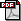 Соколин В.Л. Статистическая оценка бедности и неравенства в странах СНГ  /Соколин В.Л., Брысева В.М. // Вопросы статистики .— 2019 .— № 9.-С.5-19.Соловых Н.Н. Регулирование отношений индивидуальной свободы и социальной справедливости в социально-трудовых отношениях в России   //Актуальные проблемы и перспективы развития экономики: российский и зарубежный опыт. — 2019 .— № 24.-С.11-15 .— Только в электронном виде.-  <ЭБ Финуниверситета>.Соловьев А.К. Пенсионная реформа: проблемы достижения целевых ориентиров // Известия Санкт-Петербургского государственного экономического университета. — 2019 .— № 5.-Ч. 2.-С.47-53 .— Только в электронном виде .— <ЭБ Финуниверситета>.Сорокин Д.Е. Главная задача государства - обеспечение приоритетного развития технологий и социальной справедливости : Интервью с доктором экономических наук, профессором на радио "Комсомольская правда"  //Вопросы политической экономии. — 2020 .— № 1.-С.120-127. - Только в электронном виде .— <ЭБ Финуниверситета>.Старовойтов П.Г. Современные тенденции динамики имущественного неравенства, бедности, безработицы как источников угроз экономической и национальной безопасности России / Старовойтов В.Г., Старовойтов Н.В.  //Развитие и безопасность. — 2020 .— № 3.-С.105-114 .— Только в электронном виде .— <ЭБ Финуниверситета>.Тихонова А.В. Необлагаемый минимум по НДФЛ как инструмент социализации налоговой системы России // Налоги .— 2018 .— № 4.-С.36-40.— <ЭБ Финуниверситета>.Ткаченко А.А. Продвинулся ли мир на пути к всеобщей социальной защите: к столетию МОТ // Власть. — 2019 .— № 6.-С.9-20 .— Только в электронном виде .— <ЭБ Финуниверситета>.Торопова А.Е. Корпоративная социальная ответственность в компаниях Топливно-энергетического комплекса / Торопова А.Е., Харитонова Н.А.  //Экономика и предпринимательство. — 2020 .— № 8.-С.1170-1175 .— Только в электронном виде .— <ЭБ Финуниверситета>.Уманец Л.В. Неравенство и бедность в высокооплачиваемой Москве  //Вопросы статистики .— 2018 .— № 3.-С.53-67.Усманова З.Р. Риски реформирования государственной социальной и экономической политики в современной России / Усманова З.Р., Шашенков А.О., Воропанов С.А. // Власть. — 2020 .— № 4.-С.17-23 .— Только в электронном виде .— <ЭБ Финуниверситета>.Усманова З.Р. Сравнительный анализ эффективности мер по преодолению бедности в зарубежных странах / Усманова З.Р., Черданцева А.М. // Власть.-  2020 .— № 2.-С.277-282 .— Только в электронном виде .— <ЭБ Финуниверситета>.Фатхутдинова А.М. Роль государства и права в регулировании корпоративной ответственности // Современный юрист. — 2020 .— № 1.-С.5-14 .— Только в электронном виде .— <ЭБ Финуниверситета>.Фиапшев А.Б. Роль банков в развитии импакт-инвестиций и социального предпринимательства // Modern Economy Success. — 2019 .— № 3.-С.82-87.-  Только в электронном виде .— <ЭБ Финуниверситета>.Фролова Е.В. Социальное партнерство бизнеса и власти: взаимные ожидания и тенденции развития в современных условиях / Фролова Е.В., Медведева Н.В. // Социологические исследования .— 2018 .— № 2.-С.146-151.Хаустова К.В. Анализ социально-экономической дифференциации и уровня благосостояния населения России / Хаустова К.В., Цхададзе Н.В.  //Инновации и инвестиции. — 2019 .— № 1.-С.269-272 .— Только в электронном виде .— <ЭБ Финуниверситета>.Цебро Ю.А. Алгоритм формирования трудовой мотивации госслужащих - участников проектной деятельности=Algorithm for the formation of labour motivation of civil servants - participants in project activities / Цебро Ю.А., Плотицына Л.А. // Вестник Академии знаний. — 2019 .— № 5.-С.238-242 .— Только в электронном виде .— <ЭБ Финуниверситета>.Цхададзе Н.В. Бедность как следствие неравномерного распределения доходов и общественных благ среди населения // Мировая экономика: проблемы безопасности. — 2020 .— № 3.-С.172-177 .— Только в электронном виде .— <ЭБ Финуниверситета>.Цыганов А. Кому кризис помог на самом деле? И почему богатые стали богаче, а бедные - беднее? — Текст: электронный // Банки сегодня: [сайт]. — 2020 .— URL: https://bankstoday.net/last-articles/komu-krizis-pomog-na-samom-dele-i-pochemu-bogatye-stali-bogache-a-bednye-bednee (дата обращения: 30.06.2020) .— <ЭБ Финуниверситета>.Чахкиев Г.Г. Характеристика партнерства власти и бизнеса в реализации национальных проектов, направленных на устойчивое развитие территорий Российской Федерации / Чахкиев Г. Г., Гогия С.Т., Шулумба В.М.  //Муниципальная академия. — 2019 .— № 1.-С.137-142 .— Только в электронном виде .— <ЭБ Финуниверситета>.Черник Д.Г. К вопросу о прогрессивном или пропорциональном налогообложении доходов физических лиц // Экономика. Налоги. Право. — 2018 .— № 3.-С.114-120.Чичуленков Д.А. Банковское кредитование социального предпринимательства в России: состояние и перспективы // Финансовые рынки и банки . — 2020 .— № 1.-С.82-88 .— Только в электронном виде .— <ЭБ Финуниверситета>.Шедько Ю.Н. Трансформации власти, общества и бизнеса в условиях четвертой промышленной революции // Экономика и предпринимательство. — 2019 .— № 8.-С.263-267 .— Только в электронном виде .— <ЭБ Финуниверситета>.Шестопал Е.Б. Социокультурные угрозы и риски в современной России  /Шестопал Е.Б., Селезнева А.В. // Социологические исследования .— 2018.-  № 10.-С.90-99.Шулов С.В. Нравственная экономика и культура // Международная экономика .— 2020 .— № 9.-С.11-21.Эскиндаров М.А. Встает ли призрак социализма над Америкой? / Эскиндаров М.А., Перская В.В. // Экономика. Налоги. Право. — 2020 .— № 2.-С.6-15 .— <ЭБ Финуниверситета>. Юлова Е.С. Некоторые проблемы реализации принципа социальной справедливости в законодательстве о банкротстве юридических лиц  //Образование и право. — 2020 .— № 1.-С.125-130 .— Только в электронном виде .— <ЭБ Финуниверситета>.Юревич М.А. Социальное неравенство, инвестиции и экономический рост  //JOURNAL OF ECONOMIC REGULATION (Вопросы регулирования экономики). — 2019 .— № 4.-С.35-46 .— Только в электронном виде .— <ЭБ Финуниверситета>.Яковлева А.Д. Мобильность населения как фактор стабильности общества: социальные лестницы и социальные лифты // Гуманитарные науки .— 2018.-  № 2.-С.60-64 .— <ЭБ Финуниверситета>. 